,,O”- 15.05.2020 – piątek ,,Wiosenna zakładka do książki”,,Wszyscy są, Witam Was,Zaczynamy już czas.Jestem Ja, jesteś Ty,Raz, dwa, trzy”. Na poranną gimnastykę proponuję: Skłony (z wyprostowanymi kolanami)Krążenia- kostek, kolan, bioder, nadgarstków i szyi10 pajacykówDzisiaj poznamy nową figurę – sześcian. Ale najpierw zacznijmy od prostych ćwiczeń:Narysujcie palcem w powietrzu kształt kwadratu. Powiedzcie- ile boków ma kwadrat i jakie one są? (Kwadrat ma 4 boki, wszystkie są takie same- równe).A co to jest SZEŚCIAN? Dowiecie się oglądając filmik, który Wam wysyłam - w osobnym pliku na grupie Messenger. Już wiecie, że SZEŚCIAN to figura przestrzenna złożona z 6 kwadratów. Czy macie w domu lub w swoim ogrodzie przedmioty, mające kształt sześcianu?Sześciolatki i pięciolatki – otwórzcie fioletowe karty pracy (część 4 ) na stronie 40. Na grze strony obejrzyjcie obrazki. Co one przestawiają? W czym są podobne, a czym się różnią?Następnie popatrzcie na obrazek na środku strony. To jest rozłożony sześcian. Policzcie, ile jest kwadratów. Narysujcie na każdej ścianie innego owada. Teraz nasza piosenka: ,,Wiosna na łące”. Dzisiaj nauczymy się trzeciej zwrotki piosenki oraz powtórzymy pierwszą, drugą i refren. Tym sposobem będziemy umieć zaśpiewać już całą. Śpiewając, wyobraźcie sobie, że jesteście na majowej łące – między roślinami i zwierzętami – zatańczcie z nimi. Możecie wykorzystać do tego kolorowe chusteczki lub paseczki z bibuły. https://www.youtube.com/watch?v=814z9TpphkwDziś na łące przyszła Wiosna
w kwiecistej sukience,
budzi maki i stokrotki,
jaskry i kaczeńce.
 
Ref. Ptaki trele wyśpiewują,
świeci ciepłe słońce,
w rosie kąpią się biedronki.
Wiosna już na łące!
 
2. Świerszczyk zielone stroi skrzypce
da dziś pierwszy koncert.
Tańczą pszczoły i motyle,
żabki i chrabąszcze.

Ref. Ptaki trele wyśpiewują,
świeci ciepłe słońce,
w rosie kąpią się biedronki.
Wiosna już na łące!
 
3. Tak się wszyscy cieszą wiosną,
tańczą i śpiewają,
nawet krecik wyszedł z norki,
z myszką pląsa żwawo.Sześciolatki- wykonajcie zadanie w zielonej książce na stronie 76. Przeczytajcie samodzielnie zdania. Wpiszcie x pod wyrazem TAK, jeśli zdanie jest prawdziwe. Napiszcie x pod wyrazem NIE, jeśli zdanie jest plotką, czyli nie jest prawdziwe. Na zakończenie tygodnia dotyczącego majowej łąki i jej mieszkańców- wykonajcie wiosenną zakładkę do książki. Możecie użyć dowolnych materiałów i ozdobić ją według Waszego pomysłu, który zawsze  jest oryginalny i wspaniały. Zakładka na pewno się Wam przyda, bo poznaliście już wszystkie literki, które były do poznania w ,,zerówce’ i teraz możecie zaczynać czytać dziecięce książeczki.ZAKŁADKA DO KSIĄŻKI – służy do zaznaczenia miejsca strony w książce. A to moja wiosenno - biedronkowa zakładka : 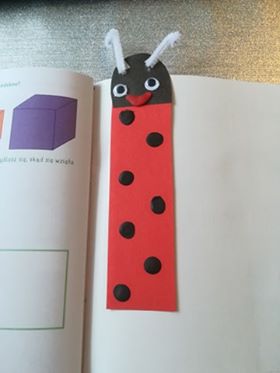 DZIĘKUJĘ WAM ZA WSPANIAŁY TYDZIEŃ! PRZED NAMI SOBOTA I NIEDZIELA, MUSIMY ODPOCZĄĆ DO PONIEDZIAŁKU E. Dz.